技术参数   高低温循环装置是集低温仪器和高温装置于一体的循环装置，是在《低温冷却液循环泵》和《高温油浴锅》的基础上新创的一系列两机一体化设备。产品要求：采用国际著名厂家原装全封闭压缩机；2、制冷剂组采用进口原装继电器、保护器、电容等器件；3、加热采用耐压（40公斤）不锈钢容腔；4、本装置的高温控制需采用空气开关启动按钮，固态继电器等控温仪表工作、启动、运行状态无明火，并具有延时、过热、过电流、过压多种保护装置；5、数显式温度控制。推荐品牌为：巩义市予华仪器有限责任公司；上海科升仪器GDSZ-5040；郑州凯祥仪器设备有限公司技术参数：外观式样示例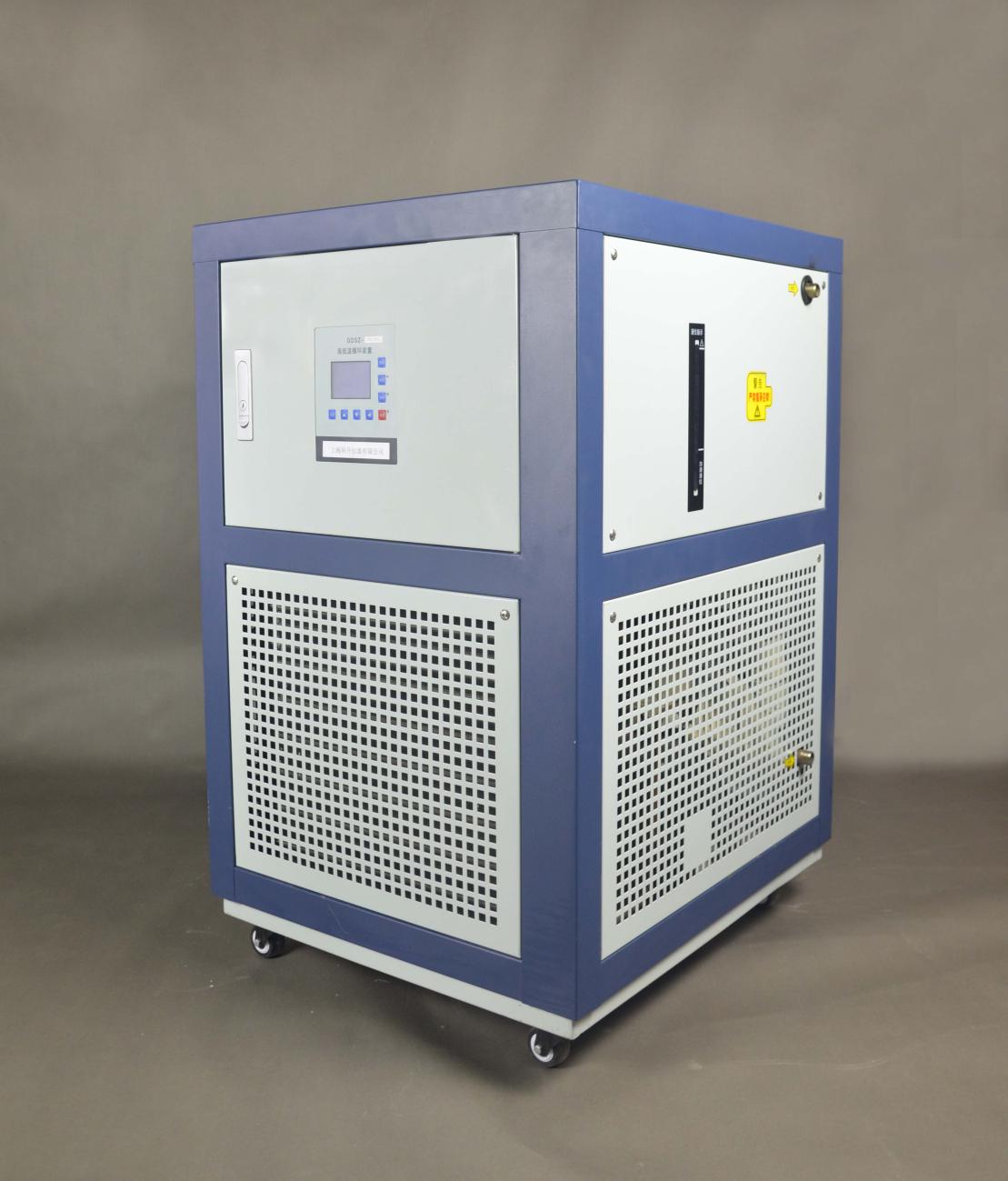 GDSZ-50/40类型类型防爆型循环方式循环方式密闭式循环性能温度设定范围-40℃～+200℃性能冷却能力12.6KW性能最大扬程7m性能最大流量50 L/min功能温度控制30段梯度控制（标准型）、智能PID、SSR无触点过零输出功能   安全功能自我诊断功能、用户权限管理、紧急停止开关（标准型）、漏电过载保护器、压缩机保护器、高压压力开关、压缩机延时保护、温度超限保护功能外部输入外部传感器端口、USB数据接口（标准型）构成加热器7.5KW构成冷媒R410A构成温度传感器铂电阻pt100规格外部循环接口4〞规格外形尺寸（mm）720*650*1090规格电源规格380V/50Hz使用环境温度范围使用环境温度范围5℃～30℃质保质保质保1年以上，终身维护